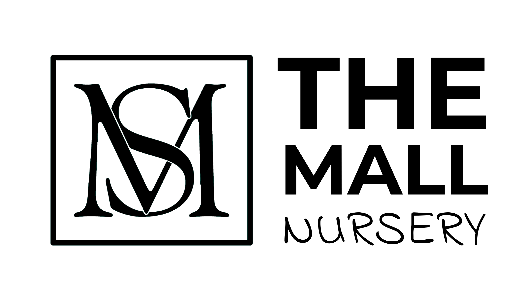 Registration FormChild’s Details:Parent / Carer Details:Emergency Contacts (in case of emergency where parents/carers cannot be contacted)Your Childcare Requirements:The fees from 1 September 2023 for the nursery core opening hours of 7:30am to 6:30pm are:By signing the registration form you confirm that: You have read the parent terms and conditionsThe information provided above is correct at time of signing and you will update us if any changes do occur£200 deposit to be paid upon confirmation of your child’s place, or no later than, 8 months prior to your child’s start dateThe non-refundable registration fee of £95 is enclosed or has been paid online via bank transfer to:The Mall NurserySort Code: 30-98-79Account Number: 54030960Reference: Child nameJuly 2023Full NamePrefer to be known as GenderDate of BirthAddress Spoken language Health requirements including allergies Special Educational Need requirements Parent / Carer 1Parent / Carer 2Relationship to the childFull nameAddress if different to the child’sMobile number Home telephoneEmail address Occupation Work numberWork addressParental Responsibility Yes            No Yes              No Contact OneContact OneContact OneContact OneContact OneFull Name Full Name Relationship to the childRelationship to the childAddressPostcodeAddressPostcodeTelephone numberMobile number Contact TwoContact TwoContact TwoContact TwoContact TwoFull Name Full Name Relationship to the childRelationship to the childAddressPostcodeAddressPostcodeTelephone numberMobile number Preferred start date:                  /        /Minimum of three full days a weekMondayTuesdayWednesdayThursdayFridayStandard care from 7:30am- 6:30pm Additional care from 7:00am-7.30am Additional care from 6:30pm-7:00pmDays per week 7.30am to 6.30pmAll ages (including multi day discount)3 years + 15 hours Early Years Entitlement (multi day discount applied)3 years + 30 hours Early Years Entitlement (multi day discount applied)3£1338.75£1071.33£803.904£1695.75£1441.70£1187.645£2063.91£1816.54£1569.17Parent / Carer 1 signatureDateParent / Carer 2 signatureDate